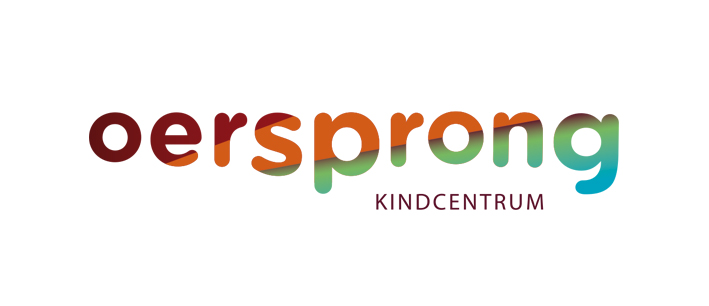 Inhoud										pag. 1Voorwoord									pag. 2									Begripsbepalingen  								pag. 3 Preventie									pag. 4  Communicatie									pag. 5 5- sporen aanpak								pag.6Redenen om pesten aan te pakken en om te buigen naar respectvol gedrag	pag. 7   Signalen van een gepest kind kunnen zijn					pag. 8De werkwijze die wij hanteren wanneer er pestsignalen zijn			pag. 9 – 11Digitaal pesten									pag. 12  BijlagenBijlage 1:	ReactieprocedureBijlage 2:	Stappenplan ‘Omgaan met conflicten’Bijlage 3;	No-blame procedure                                                                                       VoorwoordDit respectprotocol heeft als doel: “Alle kinderen moeten zich in hun basisschoolperiode veilig voelen, zodat zij zich optimaal kunnen ontwikkelen”. Door regels en afspraken zichtbaar te maken kunnen kinderen en volwassenen, als er zich ongewenste situaties voordoen, elkaar aanspreken op deze regels en afspraken. Dat vraagt wel, dat wij kinderen leren zich assertief op te stellen. Door elkaar te steunen en wederzijds respect te tonen stellen we alle kinderen in de gelegenheid om met veel plezier naar school te gaan! Leerkrachten en ouders uit de medezeggenschapsraad onderschrijven gezamenlijk dit respectprotocol.Het respectprotocol geeft kinderen, leerkrachten en ouders duidelijkheid over hoe gehandeld wordt in het geval van respectloos gedrag op school. Wij vinden het als school heel belangrijk dat leerlingen elkaar respecteren en dat pesten wordt voorkomen. Op deze manier dragen de leerlingen deze waarde in de toekomst met zich mee. Drie belangrijke hoofdregels zijn;Respect voor elkaarVriendelijkheid leidt tot vriendelijkheidOnvriendelijkheid leidt tot onvriendelijkheidBij ons op school zijn Renate Gesink en Sabine Liebrand de anti-pestcoördinatoren. Zij hebben beide trainingen betreffende de omgang met pestgedrag gevolgd.BegripsbepalingenPlagenJe kunt van plagen spreken, als beide partijen even sterk zijn, en er niet echt gesproken kan worden van een slachtoffer en een dader. Plagen zie je vaak bij mensen die elkaar wel mogen. Het kan een steekspel met woorden zijn, of elkaar voor de gek houden. De plager heeft niet de intentie om de geplaagde te beschadigen. Tussen kinderen, zeker in de bovenbouw en in het voortgezet onderwijs, zie je hetzelfde patroon ontstaan. Humor (echte!) staat hierbij centraal.Ruzie/ conflictRuzie maken wordt door kinderen en ouders nog wel eens benoemd als pesten. Hoewel een ruzie geen pesten is, kan een niet goed opgeloste ruzie soms wel tot pesten leiden. Een ruzie is een conflict tussen mensen over een behoefte of over wat rechtvaardig is.PestenPesten is (psychisch, fysiek of seksueel) systematisch geweld van een leerling of een groep leerlingen ten opzichte van één of meer klasgenoten/ schoolgenoten, die niet in staat is/ zijn zichzelf te verdedigen, met als gevolg dat die persoon buiten (een deel van) de groep komt te staan.Plagen wordt pestenPlagen wordt pesten als de geplaagde aangeeft een bepaalde actie en/ of woorden onprettig te vinden en de plager toch doorgaat.MediationIn het respectprotocol wordt gesproken over mediation. De mediationstappen die we op school toepassen zijn:Wat is er gebeurd, volgens beide kinderen (verhaal laten doen);Welk gevoel leverde dat bij beiden op;Wat is de behoefte nu (voor beide kinderen);Oplossingen en afspraken maken die voor beiden zinvol en aanvaardbaar zijn;Evaluatiemomenten afspreken, als dat nodig is.PreventieVanuit gemeenschappelijk gekozen waarden is de school aan de slag met het versterken van pro-sociaal gedrag en het voorkomen van probleemgedrag.Het pro-sociale gedrag wordt versterkt door het expliciet maken van gewenst gedrag, het actief aanleren van dit gedrag en het systematisch positief bekrachtigen hiervan.Het gedrag van alle leerlingen wordt doorlopend geregistreerd en in kaart gebracht. Het sociaal-emotionele pakket van “Zien” wordt gebruikt bij het signaleren en diagnosticeren.Gedragsproblemen worden zo in een vroeg stadium gesignaleerd.Alle leerkrachten, en ook de begeleiding van Humanitas, volgden een 3-jarige training PBS (Positive Behaviour Support).Ook het sociaal-emotionele pakket van “Zien” wordt gebruikt bij het signaleren en diagnosticeren.Op onze school stellen we regelmatig een onderwerp in relatie tot de sociaal-emotionele ontwikkeling in de groep aan de orde.Hiervoor zetten we hulpmiddelen uit de toolbox ‘Pestveiligheid’ in.We gebruiken verschillende werkvormen zoals; spreekbeurten, rollenspellen, regels met elkaar afspreken over omgaan met elkaar, groepsopdrachten en spel (Bijvoorbeeld Kwaliteitenspel)CommunicatieEen goede samenwerking en communicatie tussen school en gezin is erg belangrijk. Je kunt hier dan ook een groot voordeel behalen. Daarom wordt hieronder beschreven wat u van ons als school kan verwachten en wat wij van u en uw kinderen verwachten.Wat u mag verwachten van de leerkrachten op onze school?U mag verwachten dat de leerkrachten van de school respectvol omgaan met uw kind en met u als ouder. U mag verwachten dat de leerkrachten onderling respectvol met elkaar omgaan. Zij zijn zich bewust van het gezegde; “een goed voorbeeld doet goed volgen”. Het voorbeeldgedrag van de leerkracht nodigt kinderen uit om over te stappen naar de wereld van wederzijds respect. Doet zich een probleem voor op school, dan mag u van de leerkrachten verwachten dat zij daarmee oplossingsgericht aan de slag gaan.We gebruiken daarvoor een afgesproken reactieprocedure. Zie bijlage 1 ‘Reactieprocedure’De leerkrachten hebben u nodig om tot een goede oplossing te komen, die goed is voor uw kind, maar ook voor de andere kinderen, hun ouders, de leerkracht, de school en de buurt.Wat wordt van u als ouder verwacht?Het oplossen van conflicten tussen kinderen is zelden een probleem, als op basis van het voorgaande met elkaar wordt overlegd. Van de ouders wordt verwacht dat zij zich aan de volgende vuistregels houden:U spreekt in het bijzijn van uw kind niet negatief over andermans opvoeding en andermans kind. Dat doet de school ook niet over u en uw kind.U spreekt met respect over de leerkracht, dit doet de leerkracht ook over u.Als u zich zorgen maakt om het welzijn van uw kind, of het welzijn van andermans kind, dan overlegt u met de vertrouwenspersoon, intern begeleider of directeur. Uitgangspunt daarbij is dat u in gesprek gaat met het doel een oplossing te zoeken die goed is voor u en uw kind, maar ook goed is voor de andere kinderen. De school is hierin uw medestander.Wat wordt er van de kinderen verwacht?Wij verwachten van de kinderen dat zij eerst het conflict zelf proberen op te lossen. Als kinderen vervelend doen, blijf dan rustig en laat je niet op de kast jagen. Vraag, indien nodig, hulp van de leerkracht.Zie bijlage 2 ‘Omgaan met conflicten’Samengevat: bij problemen van pesten of agressie zullen de leerkrachten, directie en ouders hun verantwoordelijkheid nemen en overleg voeren met elkaar, met het doel een goede oplossing te vinden die ook in de toekomst houdbaar is. Voorbeeldgedrag van leerkrachten en ouders is daarbij van groot belang!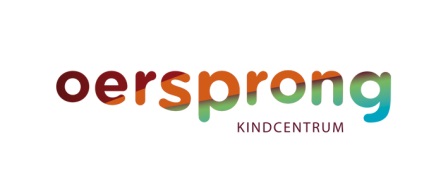 5-Sporen aanpakBij pestgedrag zijn meer partijen betrokken dan alleen de pester en de gepeste.Er zijn ook omstanders die het pesten laten gebeuren of zelfs stimuleren. Pesten is een groepsproces!Van álle betrokkenen wordt gevraagd om actief pesten te stoppen, ook aan de leerlingen die stilzwijgend toekijken.Om elke vorm van pesterijen direct aan te pakken, volgen we 5 sporen.Hulp voor de gepesteCorrectie en hulp voor de pesterAandacht voor de sfeer in de groep waar gepest wordt; mobiliseren van de middengroep tegen de pesterDe ouders van de gepeste en de pesters en meelopers betrekken bij de aanpakOndersteuning voor personeel om adequaat petsen aan te pakkenRedenen om pesten aan te pakken en om te buigen naar respectvol gedragHet is traumatisch voor het gepeste kind en sommige omstandersDe sfeer in de klas wordt slechtDe schoolresultaten worden minderDe kinderen leren verkeerd sociaal gedrag aanElk kind moet zich veilig kunnen voelenSignalen van pesten kunnen o.a. zijnBuitengesloten wordenNegerenRoddelenBelachelijk makenUitlachen en scheldenSpullen afpakken of kapot makenAchtervolgen en bedreigenSlaan, schoppen, duwen en porrenAltijd een bijnaam, nooit bij de eigen naam noemenOpmerkingen maken over kledingNooit een uitnodiging krijgen voor een kinderfeestjeVormen van digitaal pestenAnonieme berichten sturen via SMS of Whatsapp/PingSchelden, roddelen en bedreigen via computer of mobielFoto’s van mobieltjes op internet plaatsenPrivé-gegevens op een site plaatsenWachtwoorden misbruikenHaatprofielen aanmakenSignalen van een gepest kind kunnen zijn:Zij lijken vaak geen vrienden te hebbenZe worden vaak als laatste gekozenZe hebben geen zin om naar school te gaanZe proberen vaak dichtbij de leerkracht te blijvenZe vertonen gedrag dat op klikken kan lijkenZe zijn angstig en onzekerZij zien er bang, neerslachtig en huilerig uitDe schoolresultaten verminderenZe vertonen volgzaam gedrag (worden daar vervolgens mee gepest)Proberen af te kopen met geld of snoepZe vertonen bangig gedrag of agressief gedragAndere signalen voor de leerkracht kunnen zijn:Piepen en zuchten van klasgenotenBij de pleinwacht blijven staanVerhullend computergedragHet is belangrijk om als ouder/leerkracht signalen te onderkennen die door een gepest kind worden afgegeven, omdat kinderen niet altijd vertellen dat ze worden gepest. Redenen hiervoor kunnen zijn:Het is een geleidelijk proces van plagen naar pestenTeleurstelling en schaamtegevoelens om ouders er over te vertellenAngst voor een beschuldiging (“Waarom zeg je niets terug?”)De problemen worden groter als er over gesproken wordt: “Klikspaan!”Niet mogen vertellen van de pester (bedreiging)De werkwijze die wij hanteren wanneer er pestsignalen zijnStap 1:	Inzet ‘Reactieprocedure’ en stappenplan ‘Omgaan met conflicten’ tijdens incidenten.Bij daadwerkelijk pesten wordt de anti-pestcoördinator, directie en /of IB-er er vanaf deze fase bij betrokken.Stap 2: Gesprek aangaan met gepeste(n) en pester(s).Hierbij wordt de situatie zo goed mogelijk in beeld gebracht.Bij voorkeur mediation inzetten.Dezelfde dag ouders inlichten en ze betrekken bij de aanpak.Hulp en correctie voor gepeste, pester(s) en meelopers bespreken.Aandacht voor de sfeer in de groep waar gepest wordt. Mobiliseren van de groep.Inzet No-blame procedure. De wijze waarop wordt per situatie specifiek vastgelegd in een stappenplan. Bijlage 3: No-blame procedureVinger aan de polsgesprek na 14 dagen, met gepeste en ouders door anti-pestcoördinator.Als het probleem hiermee is opgelost volgens de conflicthebbers (let ook op lichaamstaal) zijn we klaar, lichten alle betrokkenen in en anders gaan we verder met…Stap 3: het vaststellen van een lange termijn plan in samenwerking met de anti-pestcoördinator. In dit plan worden te zetten stappen, de verwachtingen van de betrokkenen in een tijdsperiode vastgelegd.Hierbij kan gedacht worden aan:Signaleringssysteem pesten raadplegen en/ of activeren.Het inzetten van een steungroep.Hulp inzetten voor gepeste en/ of pester.Groepsactiviteiten plannen.Toekomstgerichte afspraken maken met alle betrokkenen.Vinger aan de polsgesprek na 4 weken met gepeste leerling en ouders door anti-pestcoördinator.Als het probleem hiermee is opgelost volgens de conflicthebbers (let ook op lichaamstaal) zijn we klaar, lichten alle betrokkenen in en anders gaan we verder met…Stap 4: pesters en meelopersDe leerkracht spreekt ouders van pesters en meelopers aan op het gedrag van hun kind, want niet alleen voor gepeste, maar ook voor pesters en meelopers is de situatie niet gezond. Het pesten moet stoppen.De leerkracht kan hierbij ondersteund worden door directie. Als het probleem hiermee is opgelost volgens de conflicthebbers (let ook op lichaamstaal) zijn we klaar, lichten alle betrokkenen in en anders gaan we verder met…Bestraffen van pestgedrag plus een gesprek na schooltijd en ouders informeren.Wekelijks een gesprek over de goede momenten (band aanhalen/ verstevigen, vaak willen kinderen wel stoppen voor jou als leerkracht)Groepsoefeningen doen om de groepsbinding te versterken (oefeningen van vertrouwen).Ondersteuning door anti-pestcoördinator of IB-er kan.Stap 5: Ouders en kind duidelijk maken, dat pesten nu gaat leiden tot time-out en als dat niet zal werken, dat de school dan tot schorsing zal overgaan. Dit gesprek wordt gevoerd door de directie en de groepsleerkracht en eventueel de IB-er.Therapie aankaartenWekelijks een gesprek over de goede momenten (band aanhalen/ verstevigen, vaak willen kinderen wel stoppen voor jou als leerkracht)Als het probleem hiermee is opgelost volgens de conflicthebbers (let ook op lichaamstaal) zijn we klaar, lichten alle betrokkenen in en anders gaan we verder met…Stap 6: Tijdelijke overplaatsing/ time-out van de pester naar een andere klas om de eigen klas veiligheid te bieden zodat ze zich durven te uiten.Als het probleem hiermee is opgelost volgens de conflicthebbers (let ook op lichaamstaal) zijn we klaar, lichten alle betrokkenen in en anders gaan we verder met…Stap 7:Schorsing van de pester door de directie, en als ouders zich onttrekken aan hun verantwoordelijkheid kan overwogen worden een Veilig thuis-melding (advies en meldpunt huiselijk geweld en kindermishandeling) te doen. De anti-pestcoördinator wordt ingelicht door de directie. Denk aan overleg met bestuur en melding richting MR.De reden van schorsing bespreken met de groep. Opletten dat de groep niet de gepeste de schuld gaat geven!!Als de pester weer in de klas komt, eventueel niet in dezelfde pauze laten meespelen en indien nodig (bescherming gepeste) moet de leerling zich voor schooltijd eerder melden en mag hij/ zij later pas weg.Als het probleem hiermee is opgelost volgens de conflicthebbers (let ook op lichaamstaal) zijn we klaar, lichten alle betrokkenen in en anders gaan we verder met…Stap 8:Wanneer het pestgedrag aanhoudt na bovenstaande maatregelen kan de school overgaan tot definitieve verwijdering van school volgens de juiste juridische procedures. De anti-pestcoördinator wordt geïnformeerd.Aan (ouders van) gepeste kinderenIndien het gepeste kind niet durft op te komen voor zichzelf of assertief-onvriendelijk op komt voor zichzelf, en/ of als het kind te weinig zelfvertrouwen (meer heeft), groepscodes niet doorziet, dan kan bij de ouder een buitenschoolse SEO-training (sociaal-emotionele ontwikkeling) of een buitenschoolse therapie worden aangekaart, om het kind te leren assertief-vriendelijk voor zichzelf op te komen, groepscodes te leren ontcijferen en toe te passen en zelfvertrouwen te herwinnen.Digitaal cyberpestenHet digitaal pesten gebeurt meestal in buitenschoolse situaties, maar dit gaat vaak samen met pesten in de “echte wereld”. Hoewel de kinderen op school geen gebruik maken van social media, speelt dit buiten de school natuurlijk wel een belangrijke rol. We besteden daarom in de bovenbouwgroepen in overleg met de mediacoach, aandacht aan het verstandig omgaan met social media en bewustwording van de gevaren hiervan. Wanneer er door kinderen of ouders wordt gemeld dat er sprake is van digitaal pesten, wordt dit binnen school besproken en in overleg worden de ouders van de pesters hiervan op de hoogte gesteld door de leerkracht. Verder worden de stappen gevolgd zoals deze zijn opgenomen in het protocol.School maakt gebruik van een aantal tips tegen digitaal pesten:Vertel aan je ouders dat cyberpesten plaats vindt. Het is nooit jouw schuld dat een ander iets vervelends naar jou toestuurt op internet. Niemand heeft het recht om jou te pesten!Voor de ouders: sommige kinderen vertellen niet dat ze gepest worden via internet, omdat ze bang zijn dat ze niet meer mogen internetten. Maak duidelijk, dat uw kind gewoon mag blijven internetten!Bewaar alles wat met pesten te maken heeft op je computer als bewijsmateriaal.Reageer niet op het cyberpesten. Ook niet gaan terugschelden.Blokkeer mensen die jou pesten op internet.Bij vervelende youtube filmpjes lees de tips op de politiesite http://www.vraaghetdepolitie.nl/sf.mcgi?193. Als je aangifte wilt doen, doe dan eerst aangifte, voordat je het filmpje door youtube laat verwijderen (i.v.m. bewijsmateriaal)Meld (internet)pesten van medeleerlingen op school. Overleg met je ouders en school de te nemen stappen. Spreek af wie wat gaat doen en zet dit zwart op wit.Bijlage 1:	Reactieprocedure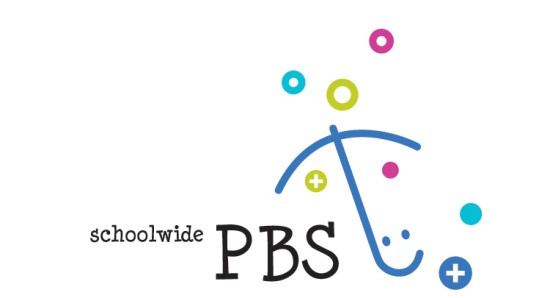 De reactieprocedureStap 1: 	Vraag naar/ herinner de leerling aan de gedragsverwachting. ‘Wesley, wat is ook alweer de afspraak over praten op de gang? Precies, de afspraak op de gang is dat we zacht praten. Praat nu op een zachte toon, alsjeblieft.’Stap 2: 	Benoem het ongewenste gedrag en geef de leerling een keuze. ‘Wesley, je schreeuwt. Blijf in de pauze binnen of praat nu op zachte toon. Wat is je keuze? Ik weet dat je slim kunt kiezen’. Stap 3:  	Benoem de consequentie. “Oké, dan blijf je in de pauze binnen”. Stap 4:	Loop weg.Hiermee voorkom je discussie.Aandachtspunten: De leraar wacht na elke stap 5-10 seconden De leraar bekrachtigt elk stapje in de gewenste richting. De leraar blijft rustig en praat op een neutrale toon.Bijlage 2:	Stappenplan ‘Omgaan met conflicten’Stappenplan omgaan met conflicten / iemand doet iets wat jij vervelend vindt.Stap 1Er gebeurt iets vervelends. Benoem dit! ( Gebruik een neutraal gezicht en een neutrale houding )Ik zie dat……	Ik vind het vervelend dat….	Wil je daarmee ophouden.	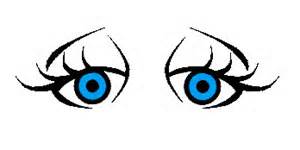 Stap 2Benoem welk gevoel je erbij krijgt.Ik krijg het gevoel dat……….	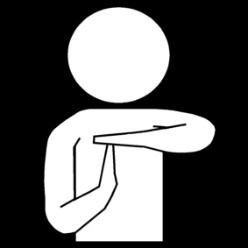 Stap 3Zeg nu duidelijk dat de ander ermee moet stoppen." Stop" " Time out" of " Hou op " “Wil je daar nu mee ophouden”Laat dit ook zien met je gezicht en je lijf.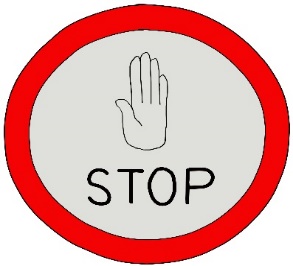 Stap 4Benoem als het nodig is nog een keer wat je vervelend vind.Luister goed naar het antwoord van de ander. Maak samen afspraken.Als je het samen niet kunt oplossen, vertel je dat je om hulp gaat vragen. Ik loop nu weg, omdat.....Stap 5Vraag hulp aan een volwassene.Leg de situatie rustig uit. De volwassene zoekt samen met jullie naar verbeteringen.Wat kun je de volgende keer anders doen? 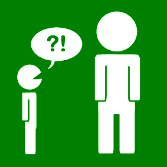 Stap 6Als de volwassene je op dat moment niet goed kan helpen, loop je naar een rustige plek.Stap 7Sluit de situatie af met de groepsleerkracht en zo mogelijk met de kinderen.Maak het goed.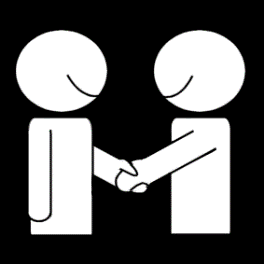 Schud elkaar de hand en maak afspraken over een volgende keer. Bijlage 3;	No-blame procedure         1. Gesprek met het slachtoffer.
    →    Beschouwende, inlevende reacties.
    →    GEEN feitelijk bewijsmateriaal verzamelen.
    →    WEL slachtoffer proces laten begrijpen en toestemming geven voor proces.
    →    Namen noemen, gevoel beschrijven/tekenen, kans bieden tot contact opnemen.

2. Bijeenkomst met de betrokken leerlingen.
    →    Groep van 6 à 8 leerlingen: pesters, meelopers, stille getuigen, behulpzame 	leerlingen.

3. Leg het probleem uit.
    →     Tekst/tekening gebruiken.
    →     Geen details, feiten of beschuldigingen.

4. Deel de verantwoordelijkheid.
    →     Niemand wordt gestraft.
    →     Gedeelde verantwoordelijkheid voor gelukkig en veilig gevoel bij het slachtoffer.
    →     Bijeenkomst is om probleem op te lossen.

5. Vraag naar de ideeën van elk groepslid.
    →     Macht verschoven naar groepsgeheel.
    →     Ideeën in ik-taal: ik… (Niet opgelegd).
    →     Niets van de leerkracht.

6. Laat het aan hen over.
    →     Voorstellen uitvoeren.
    →     Geen schriftelijk verslag! Vertrouwen!

7. Spreek hen opnieuw.
    →     Na ongeveer een week met elk groepslid en slachtoffer apart.                                                               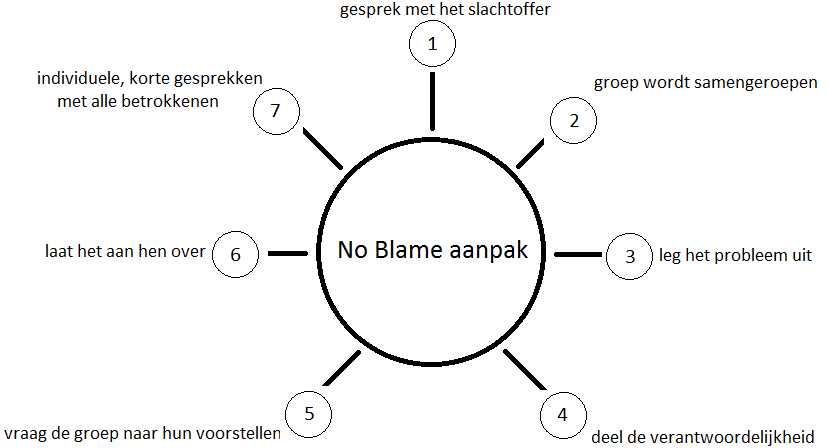 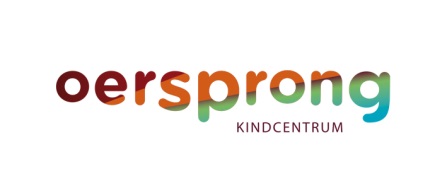 